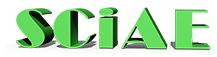 Statut Stowarzyszenia Certyfikatorów                               i  Audytorów Energetycznych2018 v3 (14.02.2018)Na czerwono zmianyR o z d z i a ł IPostanowienia ogólne§ 1Stowarzyszenie  nosi  nazwę  Stowarzyszenie  Certyfikatorów  i  Audytorów  Energetycznych  zwane                   w dalszych postanowieniach statutu Stowarzyszeniem.§ 21.	Siedzibą Stowarzyszenia jest miasto Kraków.2.	Terenem działalności jest obszar Rzeczpospolitej Polskiej.3.	Dla  realizacji celów  statutowych stowarzyszenie może  działać  na  terenie  innych  państw                     z poszanowaniem tamtejszego prawa.§ 3Stowarzyszenie posiada osobowość prawną i działa na podstawie przepisów ustawy                                              z dnia 7 kwietnia 1989 r. Prawo o Stowarzyszeniach (Dz.U. z 2001, Nr 79, poz. 855                          z późn. zm) oraz niniejszego statutu.§ 4Stowarzyszenie może być członkiem krajowych i zagranicznych organizacji o pokrewnym profilu działania.§ 5Stowarzyszenie opiera swoją działalność na nieodpłatnej pracy swoich członków.Praca w organach stowarzyszenia jest nieodpłatna. Do realizacji celów załatwiania spraw związanych ze statutową działalnością może zatrudniać pracowników na zasadach określonych przepisami obowiązującego prawa.§ 6Stowarzyszenie może tworzyć wewnątrzorganizacyjne Sekcje Specjalistyczne.§ 7Stowarzyszenie:	Używa pieczęci z napisem Stowarzyszenie Certyfikatorów i Audytorów Energetycznych oraz innych pieczęci w/g wzorów ustalonych przez Zarząd Stowarzyszenia.Posiada własne logo, legitymację, certyfikaty i odznaczenia wg wzorów ustalonych przez Zarząd Stowarzyszenia R o z d z i a ł IICele i środki działania§ 8Celem Stowarzyszenia jest:1.	Integrowanie środowiska certyfikatorów, audytorów efektywności energetycznej i audytorów energetycznych.2.	Działalność szkoleniowa, oświatowa  i   podnoszenie  poziomu  wiedzy  oraz  doskonalenie  zawodowe członków.3.	Wypracowanie zasad współpracy pomiędzy członkami Stowarzyszenia4.	Promowanie budownictwa efektywnego energetycznie i zwiększanie świadomości społecznej                 w zakresie możliwości uzyskania oszczędności energii w budownictwie i przemyśle oraz poprawy efektywności energetycznej.5.	Wspierania inicjatyw społecznych na rzecz budownictwa pasywnego i energooszczędnego aktywne6.	Promocja i propagowanie usług członków Stowarzyszenia.7.	Krzewienie zasad etyki zawodowej.8.	Kreowanie  certyfikatorów, audytorów efektywności energetycznej  i  audytorów  energetycznych  jako  profesji  –  odrębnych  grup zawodowych.9.	Kształtowanie  wizerunku  certyfikatorów  audytorów efektywności energetycznej i  audytorów  energetycznych,  wpływanie  na  jak najlepszą społeczną opinię o tych profesjach.10.  Reprezentowanie   interesów   środowiska   wobec   władz   państwowych,   samorządowych, gospodarczych, organizacji społecznych i zawodowych oraz innych instytucji.11.  Uczestnictwo  w  pracach  organów  stanowiących  akty  prawne  dotyczących:charakterystyki energetycznejaudytu energetycznego i remontowego audytingu energetycznegoaudytu przedsiębiorstwefektywności energetycznej ograniczenia niskiej emisjiplany zaopatrzenia w ciepło energię elektryczną i paliwa gazoweplanów gospodarki niskoemisyjnejprawa budowlanegoekologiiprzepisów pokrewnych12.  Współdziałanie z  innymi organizacjami oraz ośrodkami naukowymi w sprawach wymienionych                    w ustępie poprzedzającym.13.  Popularyzowanie celów Stowarzyszenia.§ 9Stowarzyszenie realizuje swoje cele poprzez:1.   Udzielanie członkom Stowarzyszenia pomocy prawnej i zawodowej.2.   Organizowanie zebrań, warsztatów, kursów, szkoleń i konferencji.3.   Ułatwianie dostępu do obowiązującego prawa i fachowej literatury oraz oprogramowania.4.   Działalność wydawniczą w zakresie publikacji specjalistycznej.5.   Nawiązywanie	i	utrzymywanie	łączności	z	pokrewnymi	organizacjami krajowymi i zagranicznymi.6.   Przekazywanie	organom	administracji	rządowej	i	samorządowej	opinii, wniosków i postulatów.7.   Ustanawianie zasad etyki zawodowej i egzekwowanie ich przestrzegania przez członkówStowarzyszenia.8.   Inspirowanie i prowadzenie różnorodnych form popularyzujących cele Stowarzyszenia.9.   Wykonywanie  analiz   na   potrzeby  własne  oraz   innych   instytucji  w   tym   rządowych i samorządowych, chcących bazować na wiedzy i doświadczeniu członków Stowarzyszenia.10. Doskonalenie  metod  sporządzania  świadectw  charakterystyki  energetycznej, audytów efektywności energetycznej  i  audytów energetycznych,11. Opiniowanie norm i aktów prawnych, 12. Prowadzenie  działalności  gospodarczej  dla  uzyskania  środków  na  działalność  statutowąStowarzyszenia:PKD 85.59.B – pozostałe pozaszkolne formy edukacji, gdzie indziej niesklasyfikowane;PKD 94.12.Z – działalność organizacji profesjonalnych;PKD 96.09.Z – pozostała działalność usługowa, gdzie indziej niesklasyfikowana;PKD 58.14.Z – wydawanie czasopism i pozostałych periodyków;PKD 58.11.Z – wydawanie książek;PKD 58.13.Z – wydawanie gazetPKD 58.12.Z – wydawanie wykazów oraz list (np. adresowych, telefonicznych);PKD 58.19.Z – pozostała działalność wydawnicza;PKD 71.11.Z – działalność w zakresie architektury;PKD 71.12.Z – działalność w zakresie inżynierii i związane z nią doradztwo techniczne;PKD 71.20.B – pozostałe badania i analizy techniczne;PKD 94.99.Z – działalność pozostałych organizacji członkowskich, gdzie indziej niesklasyfikowanaPKD 74.90.Z – pozostała działalność profesjonalna, naukowa i techniczna, gdzie indziej niesklasyfikowana;PKD 82.30.Z – działalność związana z organizacją targów, wystaw i kongresów;PKD 68.20.Z – wynajem i zarządzanie nieruchomościami własnymi lub dzierżawionymi;PKD 58.29.Z – działalność wydawnicza w zakresie pozostałego oprogramowania;PKD 63.11.Z – przetwarzanie danych; zarządzanie stronami internetowymi (hosting) i podobna działalność;PKD 70.22.Z – pozostałe doradztwo w zakresie prowadzenia działalności gospodarczej i zarządzania;PKD 46.90.Z – sprzedaż hurtowa niewyspecjalizowana;PKD 63.12.Z – działalność portali internetowych;PKD 62.03.Z – działalność związana z zarządzaniem urządzeniami informatycznymi;PKD 77.33.Z - Wynajem i dzierżawa maszyn i urządzeń biurowych, włączając komputeryPKD 77.39.Z - Wynajem i dzierżawa pozostałych maszyn, urządzeń oraz dóbr materialnych, gdzie indziej niesklasyfikowanePKD 93.13.Z – działalność obiektów służących poprawie kondycji fizycznej;PKD 93.29.Z – pozostała działalność rozrywkowa i rekreacyjna;PKD 77.40.Z – dzierżawa własności intelektualnej i podobnych produktów z wyłączeniem prac chronionych prawem autorskim;PKD 85.60.Z – działalność wspomagająca edukację;PKD 47.91.Z – sprzedaż detaliczna prowadzona przez domy sprzedaży wysyłkowej lub Internet.§ 10Stowarzyszenie może prowadzić działalność gospodarczą, na zasadach określonych w odrębnych przepisach, jednak dochód z działalności gospodarczej Stowarzyszenia jest przeznaczony na realizację celów statutowych i nie może być przeznaczony do podziału pomiędzy jego członków.R o z d z i a ł IIICzłonkowie, ich prawa i obowiązki§ 11Członkami Stowarzyszenia mogą być osoby fizyczne i prawne. Osoba prawna może być jedynie członkiem wspierającym Stowarzyszenia.Stowarzyszenie posiada członków:1.   zwyczajnych,2.   wspierających,3.   honorowych.§ 12§ 131. Członkiem zwyczajnym Stowarzyszenia może być każda osoba fizyczna, która posiada obywatelstwo polskie (a także cudzoziemiec pod warunkiem zaakceptowania celów Stowarzyszenia), która: posiada pełną zdolność do czynności prawnych i nie jest pozbawiony praw publicznych, akceptująca statutowe cele Stowarzyszenia 2.   Kandydat na członka zwyczajnego składa deklarację do Zarządu 3.   Przyjęcia nowych członków dokonuje Zarząd uchwałą podjętą nie później niż w terminie  miesiąca dwóch miesięcy  od daty złożenia deklaracji. Członkowi zwyczajnemu przysługuje:§ 141.   czynne prawo wyborcze (prawo wybierania) do organów Stowarzyszenia,2.   bierne  prawo  wyborcze  (prawo  wybieralności  –  prawo  do  kandydowania)  do  organów Stowarzyszenia,3.   korzystanie z dorobku i wszelkich form działalności Stowarzyszenia,4. wykorzystywanie loga Stowarzyszenia w wykonanych samodzielnie opracowaniach, na materiałach  promocyjnych  członka,  ale  dotyczących  wyłącznie  działalności  związanej z zakresem działalności stowarzyszenia5.   zgłaszanie wniosków dotyczących działalności Stowarzyszenia.6.   składanie odwołania do Walnego Zebrania Stowarzyszenia od decyzji organów Stowarzyszenia§ 15Członek zwyczajny ma obowiązek:1.   dbania o dobre imię i wizerunek Stowarzyszenia,2.   brania czynnego udziału w działalności Stowarzyszenia i realizacji jego celów,3.   przestrzegania postanowień Statutu, regulaminów i uchwał organów Stowarzyszenia,4.   terminowego  opłacania  składek  członkowskich  i  innych  ustalonych  świadczeń  na  rzeczStowarzyszenia. 5. przestrzegania zasad etyki zawodowej§ 161.   Członkiem wspierającym Stowarzyszenia może zostać osoba fizyczna lub prawna deklarująca poparcie finansowe, rzeczowe lub merytoryczne w realizacji celów Stowarzyszenia.2.   Osoba fizyczna lub prawna staje się Członkiem wspierającym po złożeniu pisemnej deklaracji na podstawie uchwały Zarządu.3.   Członek wspierający może uczestniczyć w Ogólnym Zgromadzeniu Członków, a także brać udział z głosem doradczym w pracach komisji, grup i zespołów oraz uczestniczyć w organizowanych przez Stowarzyszenie zebraniach, nie przysługuje mu jednak czynne, ani bierne prawo wyborcze do organów Stowarzyszenia.4.   Członek wspierający może działać również przez przedstawiciela.5. Obowiązkiem członka wspierającego jest wywiązywanie się z zadeklarowanego poparcia finansowego, rzeczowego lub merytorycznego na rzecz Stowarzyszania oraz przestrzegania postanowień Statutu, regulaminów i uchwał organów Stowarzyszenia.6.   W  przypadku  nie  wywiązywania  się  z  zadeklarowanego  poparcia  Zarząd  może  podjąć uchwałę o wykluczeniu Członka wspierającego ze Stowarzyszenia.§171.   Członkiem honorowym Stowarzyszenia może być osoba fizyczna, która wniosła wybitny wkład w działalność i rozwój Stowarzyszenia.2.   Członkowie  honorowi  są  przyjmowani  przez  Ogólne  Zgromadzenie  Członków  uchwałą podjętą zwykłą większością na wniosek Zarządu lub dziesięciu członków Stowarzyszenia.3.   Członek honorowy posiada wszelkie prawa członka zwyczajnego za wyjątkiem czynnego i biernego prawa wyborczego, a ponadto zwolniony jest od płacenia składek członkowskich.4.   Członkostwa honorowego może pozbawić tylko Ogólne Zgromadzenie Członków na wniosek Zarządu lub na wniosek członka honorowego§18Utrata członkostwa następuje na skutek:1.   pisemnej rezygnacji członka,2.   śmierci członka lub utraty osobowości prawnej przez osoby prawne,3.   Utraty zdolności do czynności prawnych 4.   utraty praw obywatelskich na mocy prawomocnego wyroku sądu,5.   wykluczenia przez Zarząd w następujących przypadkach:a.	z powodu łamania statutu i nieprzestrzegania uchwał organów Stowarzyszenia, b.	z powodu zalegania w opłacaniu składek za okres co najmniej roku,c.	na pisemny wniosek pięciu Członków lub z powodu działalności na szkodę                 Stowarzyszenia, bądź naruszenia norm etyki zawodowej.§191.   Z  ważnych  i  uzasadnionych  względów  członkostwo  w  Stowarzyszeniu  można  zawiesić.Zawieszenie   następuje   na   pisemny   wniosek   członka,   w   drodze   uchwały   Zarządu Stowarzyszenia i dotyczy okresu nie krótszego niż jeden rok.2.   W okresie zawieszenia nie jest opłacana składka i nie przysługują uprawnienia członka.§201.   Przywrócenie  członkostwa  odbywa  się  na  wniosek  zawieszonego  członka,  po  podjęciu stosownej uchwały Zarządu i nie jest obciążone wpisowy2.   Uchwała Zarządu w tej sprawie podejmowana jest w terminie analogicznym jak § 13 ust. 3 niniejszego Statutu.3.   Okres zawieszenia nie jest wliczany do okresu stażu w Stowarzyszeniu.§211.   Od uchwały Zarządu w sprawie przyjęcia w poczet członków stowarzyszenia lub pozbawienia członkostwa  zainteresowanemu  przysługuje  odwołanie  do  Ogólnego  Zgromadzenia Członków.2.   Odwołanie rozpatrywane jest na najbliższym Ogólnym Zgromadzeniu Członków uchwałą podjętą zwykłą większością.3.   Decyzja Ogólnego Zgromadzenia jest ostateczna i nie podlega zaskarżeniu.R o z d z i a ł IVOrgany Stowarzyszenia§ 221.   Organami Stowarzyszenia są:a.	Ogólne Zgromadzenie Członków,b.	Zarząd,c.	Komisja Rewizyjna,§ 231.   Kadencja wybieralnych organów Stowarzyszenia trwa trzy lata, a ich wybór odbywa się                             w głosowaniu tajnym.2.   Nie można łączyć funkcji w wybieralnych organach Stowarzyszenia.§ 241.   Wakujące w trakcie trwania kadencji stanowiska członków organów, za wyjątkiem Ogólnego Zgromadzenia Członków, mogą być uzupełniane przez powołanie osoby, która kandydowała do tego organu i uzyskała kolejno największą ilość głosów.2.   Uzupełnienie składu organu w sposób określony w ust. 1 odbywa się poprzez podjęcie uchwały organu w którym powstał wakat.3.   Uzupełnienie  składu  organu  w  trybie  przewidzianym  niniejszym  paragrafem  nie  może przekroczyć 2/5 ilości członków.A.	Ogólne Zgromadzenie Członków§ 251.   Ogólne Zgromadzenie Członków jest najwyższą władzą Stowarzyszenia.2.   W Ogólnym Zgromadzeniu Członków biorą udział:a.	z głosem stanowiącym – członkowie zwyczajnib.	z głosem doradczym – członkowie wspierający, honorowi oraz zaproszeni goście.§ 261. Ogólne Zgromadzenie Członków może być zwyczajne (sprawozdawcze i sprawozdawczo-wyborcze) i nadzwyczajne.2.   Ogólne Zgromadzenie Członków zwyczajne – sprawozdawcze jest zwoływane raz do roku przez Zarząd Stowarzyszenia.3. Ogólne Zgromadzenie Członków zwyczajne – sprawozdawczo-wyborcze jest zwoływane raz na trzy lata przez Zarząd Stowarzyszenia, nie później niż w następnym kwartale po upływie kadencji.4.  Ogólne Zgromadzenie Członków nadzwyczajne może się odbyć w każdym czasie. Jest zwoływane przez Zarząd z jego inicjatywy, na wniosek Komisji Rewizyjnej lub pisemny wniosek co najmniej 1/5 ogólnej liczby członków zwyczajnych Stowarzyszenia.5.   W przypadkach szczególnych nadzwyczajne Ogólne Zgromadzenie może zwołać Komisja Rewizyjna.§ 27O  terminie,  miejscu  i  porządku  obrad  Ogólnego  Zgromadzenia  Członków  organ  zwołujący zawiadamia członków co najmniej na 30 dni przed terminem. W przypadku zamierzonej zmiany Statutu Stowarzyszenia należy załączyć projekt zmian.§ 28Zawiadomienie o zwołaniu Zwyczajnego lub Nadzwyczajnego Ogólnego Zgromadzenia Członków odbywa się za pośrednictwem poczty elektronicznej (wysłanej z potwierdzeniem dostarczenia wiadomości). lub przy korespondencji pocztowej (listu poleconego) na pisemną prośbę.§ 291.  Zawiadomienia o których mowa w § 28 oraz pozostała korespondencja, wysyłana jest na aktualny adres (pocztowy lub e-mail) każdego członka, znajdujący się w aktualnym wykazie członków, którego utrzymywaniem zajmuje się Zarząd Stowarzyszenia.2.   Każdy członek jest odpowiedzialny za aktualizację swoich danych kontaktowych.§ 30Uchwały Ogólnego Zgromadzenia Członków zapadają zwykłą większością głosów przy obecności                     co najmniej połowy ogólnej liczby Członków uprawnionych do głosowania w pierwszym terminie,                           a w przypadku braku quorum w drugim terminie (wyznaczonym co najmniej 30 minut po terminie pierwszym)  bez względu na liczbę obecnych, za wyjątkiem uchwał o zmianie statutu i rozwiązaniu Stowarzyszenia (zgodnie z § 52).§ 31W sprawach nieobjętych porządkiem obrad można powziąć uchwałę, po przyjęciu zmiany w porządku obrad przez obecnych członków.§ 32Do kompetencji Ogólnego Zgromadzenia Członków należą:a.   kreślenie głównych kierunków działania i rozwoju Stowarzyszenia, b.   uchwalaniu zmian statutu,c.   uchwalanie regulaminów pracy Zarządu, Komisji Rewizyjnej oraz Komisji Etyki Zawodowej, d.   wybór i odwoływanie Zarządu, Komisji Rewizyjnej oraz Komisji Etyki Zawodowej,e.   udzielanie Zarządowi absolutorium na wniosek Komisji Rewizyjnej,f.    rozpatrywanie sprawozdań z działalności Zarządu i Komisji Rewizyjnej,g.   uchwalanie wysokości składek członkowskich, h.   podejmowanie uchwał w sprawie przyjęcia członka honorowego,i.    rozpatrywanie i zatwierdzanie sprawozdań organów Stowarzyszenia,j.    rozpatrywanie wniosków i postulatów zgłoszonych przez członków Stowarzyszenia lub jego organy,k.   rozpatrywanie odwołań od uchwał i decyzji innych organów l.    podejmowanie uchwały o rozwiązaniu Stowarzyszenia i przeznaczeniu jego majątku,m.  podejmowanie uchwał w każdej sprawie wniesionej pod obrady, we wszystkich sprawach nie zastrzeżonych do kompetencji innych organów stowarzyszenia.B.	Zarząd§ 331.   Organem wykonawczym Stowarzyszenia jest Zarząd.2.   Zarząd liczy od trzech do pięciu osób: Prezesa, dwóch Wiceprezesów oraz członków (w przypadku zarządu większego niż 3 osobowy).3.   Wybór  i  odwołanie  ze  sprawowanych  funkcji  w  Zarządzie  należy  do  jego  członków                             w głosowaniu tajnym.§ 341.   Posiedzenia Zarządu odbywają się w miarę potrzeb, nie rzadziej jednak niż raz na 6 miesięcy.2.   Posiedzenia Zarządu zwołuje Prezes, informując pozostałe osoby wchodzące w skład Zarządu o terminie i porządku obrad co najmniej na 3 dni przed terminem, zgodnie z postanowieniami paragrafów poprzedzających.3.  W przypadku nieobecności Prezesa, posiedzenia Zarządu zwołuje upoważniony Wiceprezes.4.  Posiedzenia zarządu mogą odbywać się również na odległość w formie wideokonferencji lub za pomocą komunikatora internetowego (np. skype) lub innej formy elektronicznej. § 35Uchwały Zarządu mogą być powzięte, jeśli wszyscy jego członkowie zostali prawidłowo powiadomieni                 o posiedzeniu Zarządu.§ 36Odwołanie Członków Zarządu przed upływem kadencji wymaga uchwały Ogólnego Zgromadzenia Członków podjętej większością 2/3 głosów, w obecności co najmniej połowy uprawnionych                               do głosowania.§ 37Uchwały Zarządu podejmowane są zwykłą większością głosów w głosowaniu jawnym przy udziale minimum trzech członków w tym Prezesa lub jednego Wiceprezesa. W przypadku równej ilości głosów decyduje głos Prezesa.Do kompetencji Zarządu należy:a.   realizacja celów Stowarzyszenia,§ 38b.   wykonywanie uchwał Ogólnego Zgromadzenia Członków,c. preliminowanie wydatków, sporządzanie bilansu rocznego Stowarzyszenia oraz zatwierdzanie operacji finansowych,d.   uchwalanie okresowych planów działania i przydział zadań dla członków Zarządu, e.   sprawowanie zarządu nad majątkiem Stowarzyszenia,f.   podejmowanie uchwał o nabywaniu, zbywaniu lub obciążaniu majątku Stowarzyszenia, g.   reprezentowanie Stowarzyszenia na zewnątrz,h.   zwoływanie Ogólnego Zgromadzenia Członków, i.    wybór Prezesa i Wiceprezesów Zarządu,j.    opracowywanie regulaminów wewnętrznych nie zastrzeżonych do  kompetencji Ogólnego Zgromadzenia Członków, przy udziale członka Komisji Rewizyjnej, k.   organizacja i prowadzenie działalności gospodarczej,l.    podejmowanie uchwał w sprawach przyjęcia, bądź skreślania członków zwyczajnych oraz wspierających,m.  podejmowanie  uchwał  w  sprawach  zatrudnienia  osób  fizycznych  lub  zawieranie  umów               cywilno-prawnych niezbędnych do realizacji celów Stowarzyszenia oraz ustalanie ich wynagrodzenia,n.   podejmowanie  uchwał  w  sprawie  utworzenia,  bądź  likwidacji  Sekcji  Specjalistycznych, a także komisji doraźnych,o. powołanie przedstawicieli do pełnienia funkcji i pracy w poszczególnych komisjach problemowych w zależności od potrzeb,p.   podejmowanie  decyzji  o  przystąpieniu  Stowarzyszenia  do  krajowych  i  zagranicznych organizacji o pokrewnym profilu działania,q.   występowanie z wnioskiem do Ogólnego Zgromadzenia Członków o nadanie lub pozbawienie członkostwa honorowego.§ 39Tryb pracy Zarządu określa regulamin uchwalony przez Ogólne Zgromadzenie CzłonkówC.  Komisja Rewizyjna§ 40Komisja Rewizyjna powoływana jest do sprawowania kontroli nad działalnością Stowarzyszenia.§ 411.   Komisja Rewizyjna składa się z trzech od trzech do pięciu osób w tym przewodniczącego, zastępcy, sekretarza oraz członków (w przypadku komisji większej niż 3 osobowej).2.  Wybór i odwołanie ze sprawowanych funkcji w Komisji Rewizyjnej należy do jej członków w głosowaniu tajnym.§ 42Przewodniczący Komisji  Rewizyjnej, bądź  upoważniony członek  tej  Komisji  może  uczestniczyćz głosem doradczym w posiedzeniach Zarządu Stowarzyszenia.§ 431.   Posiedzenia Komisji Rewizyjnej odbywają się w miarę potrzeb, nie rzadziej jednak niż raz do roku.2.  Posiedzenia Komisji Rewizyjnej zwołuje jej Przewodniczący, informując pozostałe osoby wchodzące w jej skład na co najmniej 7 dni przed terminem, zgodnie z postanowieniami paragrafów poprzedzających.3.   Posiedzenia Komisji Rewizyjnej mogą odbywać się również na odległość w formie wideokonferencji lub za pomocą komunikatora internetowego (np. skype) lub innej formy elektronicznej.§ 44Uchwały Komisji Rewizyjnej podejmowane są zwykłą większością głosów w głosowaniu jawnym przy udziale minimum 2/3 trzech członków w tym przewodniczącego lub jego zastępcy. W przypadku równej ilości głosów decyduje głos przewodniczącego.§ 45Do kompetencji Komisji Rewizyjnej należy:a.  kontrolowanie	działalności	Stowarzyszenia	ze	szczególnym	uwzględnieniem	spraw finansowo-gospodarczych,b.  ocena realizacji uchwał Ogólnego Zgromadzenia Członków,c.  zgłaszanie na Ogólnym Zgromadzeniu wniosków w sprawie absolutorium dla Zarządu, bądź jego członków,d.  prawo żądania zwołania Ogólnego Zgromadzenia Członków oraz zebrania Zarządu, e.  składanie sprawozdań ze swojej działalności na Ogólnym Zgromadzeniu Członków,f.  zwołanie  Ogólnego  Zgromadzenia  Członków  w  przypadku,  gdyby  skład  Zarządu  uległ zmniejszeniu poniżej trzech osób,g.  inne zadania przewidziane w Statucie dla Komisji Rewizyjnej.§ 46Tryb pracy Komisji Rewizyjnej określa regulamin uchwalony przez Ogólne Zgromadzenie Członków.R o z d z i a ł VMajątek i Fundusze Stowarzyszenia§ 471.   Majątek Stowarzyszenia mogą stanowić fundusze, nieruchomości i ruchomości.2.   Majątek Stowarzyszenia powstaje:a.	z wpisowego i składek członkowskich, b.	z darowizn, spadków oraz zapisów,c.	z dotacji i subwencji, w tym funduszy UE oraz środków krajowych, d.	z ofiarności publicznej,e.	z  dochodów z  nieruchomości i  ruchomości będących własnością lub  przedmiotem użytkowania Stowarzyszenia oraz z praw dających przychody,f.	ze środków uzyskanych z działalności gospodarczej Stowarzyszenia z przeznaczeniem na cele statutowe.§ 48Stowarzyszenie prowadzi gospodarkę finansową zgodnie z obowiązującymi przepisami.§ 49Członkowie stowarzyszenia nie mogą być wynagradzani za wykonywanie swych obowiązków statutowych, jak również nie uczestniczą w zyskach. Nie dotyczy to zwrotu kosztów własnych członków Stowarzyszenia (np. przejazd) związanych                     z wykonywaniem decyzji Zarządu oraz wynagradzania osób pozostających w stosunku pracy                     ze Stowarzyszeniem, a także członków będących ekspertami i doradcami działającymi na zlecenie Zarządu§ 50Decyzje w sprawie nabywania, zbywania i obciążania majątku Stowarzyszenia podejmuje Zarząd.§ 511.   Do reprezentowania Stowarzyszenia, uprawniony jest Prezes lub Wiceprezes Zarządu.2.   Dla ważności czynności prawnych oraz składania oświadczeń woli w sprawach majątkowych, wymagane jest łączne działanie dwóch członków Zarządu w tym Prezesa lub Wiceprezesa.R o z d z i a ł VIPostanowienia końcowe§ 52Zmiana Statutu Stowarzyszenia przez Ogólne Zgromadzenie Członków wymaga kwalifikowanej większości 2/3 głosów, przy obecności co najmniej połowy członków uprawnionych do głosowania.§ 53Podjęcie uchwały o rozwiązaniu Stowarzyszenia przez Ogólne Zgromadzenie Członków wymaga kwalifikowanej większości 2/3 głosów, przy obecności co najmniej połowy członków uprawnionych                  do głosowania.§ 54 53Podejmując uchwałę o rozwiązaniu Stowarzyszenia Ogólne Zgromadzenie Członków określa sposób jego likwidacji, przeznaczenie majątku Stowarzyszenia oraz wyznaczenie likwidatorów.§ 55 54W sprawach nie uregulowanych w niniejszym statucie zastosowanie mają przepisy ustawy Prawo o Stowarzyszeniach.§ 56 55Statut niniejszy wchodzi w życie z chwilą uprawomocnienia się postanowienia o jego zarejestrowaniu przez Krajowy Rejestr Sądowy.